BIOLOGIA-  klasa  VIII c                                                                            06.04.2020 rokDzisiejsze główne cele lekcji to:-rodzaje zależności występujących między organizmami-zasoby,o jakie organizmy konkurują-wpływ konkurencji na organizmyProszę zapisać temat zajęć  w zeszycie przedmiotowym: TEMAT: Konkurencja.Proszę przeczytać temat z podręcznika str.93-96 lub na stronie https://epodreczniki.pl/a/konkurencja-i-pasozytnictwo/D1CBkjuXjProszę dokładnie przeanalizować zdjęcia i opisy znajdujące się w tym temacie.Proszę obejrzeć prezentację https://www.youtube.com/watch?v=kCcX5QdDkFUProszę zapisać notatkę do zeszytu:1.Zależności między organizmami:a)antagonistyczne:konkurencja,roślinożernośc,drapieżnictwo,pasożytnictwob)nieantagonistyczne:mutualizm,komensalizm      2.Konkurencja;rywalizowanie organizmów o podobne, ograniczone zasoby środowiskaa)konkurencja wewnątrzgatunkowab)konkurencja międzygatunkowa3.Skutki konkurencji wewnątrzgatunkowej:-podział przestrzeni na terytoria-ustalenie hierarchii w stadzie-śmierć starszych osobników4.Skutki konkurencji międzygatunkowej-wyparcie-zmiana niszy ekologicznejPraca domowa!!!!Praca domowa:- Proszę nauczyć się tematu :Konkurencja-proszę przesłać e-mailem w postaci zdjęcia   do dnia 8 kwietnia  rozwiązaną kartę pracy(MOŻNA W ZESZYCIE UMIEŚCIĆ TYLKO ODPOWIEDZI)  ,podając w niej swoje imię, nazwisko , klasę . oraz pisemną odpowiedź na pyt. :OPISZ KUTKI KONKURENCJI WEWNĄTRZGATUNKOWEJ I MIĘDZYGATUNKOWEJ.na adres: biologiasp11@gmail.comKonkurencja1. Uzupełnij poniższy schemat przedstawiający rodzaje zależności 
między organizmami. Podaj odpowiednie przykłady.2. Wykresy prezentują wyniki doświadczenia, w którym badano konkurencję między dwoma gatunkami mikroorganizmów zajmujących pokrywające się nisze ekologiczne. We wszystkich hodowlach panowały jednakowe warunki. Oba gatunki odżywają się tym samym rodzajem pokarmu. Gatunek A charakteryzuje się wolnymi podziałami komórkowymi oraz wymaga większej ilości pokarmu. Natomiast gatunek B charakteryzuje się szybkimi podziałami komórkowymi oraz lepiej radzi sobie z niedoborami pokarmu.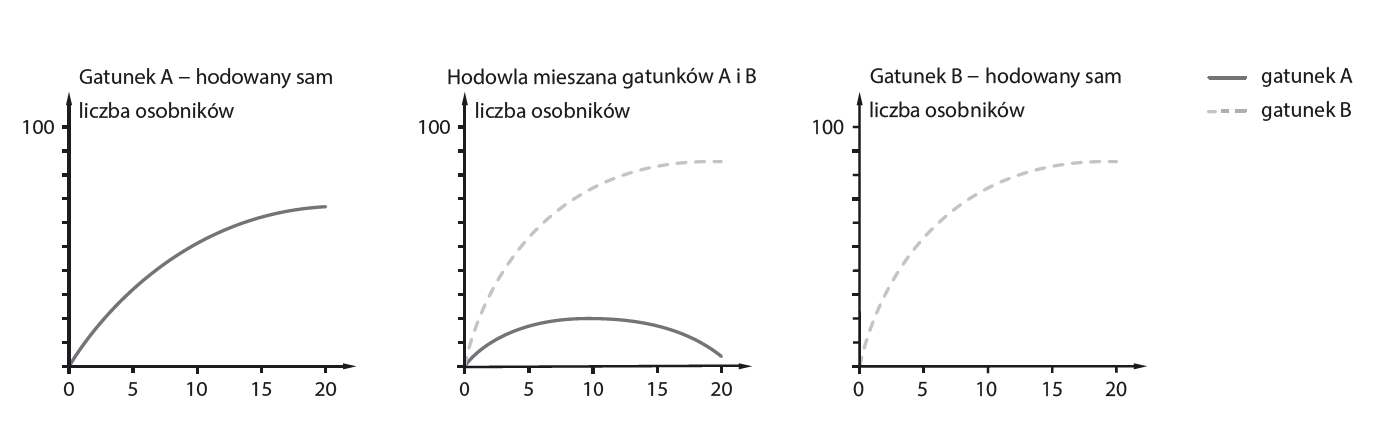  a) Wskaż gatunek, który został wyeliminowany podczas hodowli mieszanej.……………………………………………………………………………………………………b) Podaj prawdopodobną przyczynę wymarcia jednego z gatunków podczas hodowli mieszanej.……………………………………………………………………………………………………3. Oceń prawdziwość informacji. Zaznacz literę P, jeśli informacja jest prawdziwa, lub literę F, jeśli jest fałszywa.3. Podaj skutki wymienionych rodzajów konkurencji.Konkurencja wewnątrzgatunkowa………………………………………………………………………………………………Konkurencja międzygatunkowa………………………………………………………………………………………………4. Rozwiąż krzyżówkę.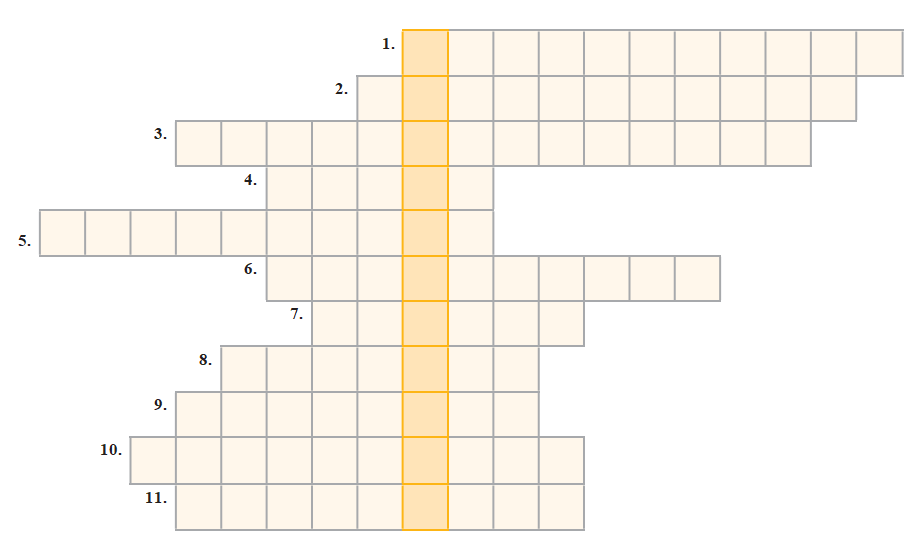 1. Zależność, w której jeden gatunek odnosi korzyści, a drugi gatunek nie ponosi strat ani nie odnosi korzyści.2. Proces zapewniający ciągłość występowania gatunków.3. Sposób odżywiania organizmów polegający na zjadaniu roślin.4. Gromada kręgowców zdolnych do aktywnego lotu.5. Miejsce, o które rywalizują osobniki tego samego gatunku i w którym wychowują 
potomstwo i zdobywają pożywienie.6. Ważność osobników w stadzie.7. Inne określenie na oddziaływania antagonistyczne.8. Osobniki podobne do siebie, o zbliżonych wymaganiach życiowych. Mogą wydawać płodne potomstwo.9. Możliwy skutek konkurencji międzygatunkowej.10. Zwierzęta, o które konkurują rośliny.11. Zespół osobników jednego gatunku żyjących równocześnie na jednym terenie.Pozdrawiam. nauczyciel biologii Monika KociołekRodzaje zależnościRodzaje zależnościAntagonistyczne – ………………………………………………………………………… ……………………………………………………………………… – oddziaływania dodatnie1.Mutualizm to rodzaj zależności, w której oba gatunki odnoszą korzyści.PF2.Komensalizm to rodzaj zależności, w której oba gatunki ponoszą straty.PF3.Rośliny mogą konkurować o zwierzęta zapylające ich kwiaty.PF4.Terytorium to obszar, na którym zwierzęta między innymi wychowują potomstwo.PF